Easton Arts Academy Elementary Charter School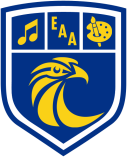 30 N. 4th St.Easton, PA 18042Academic Data and Curriculum Committee Meeting AgendaLocation: Zoom ConferenceDate & Time: August 22, 2022 6:00PMSection I: Call to OrderOpening ColloquyThis meeting of the Academic Data and Curriculum Committee of Easton Arts Academy Elementary Charter School Board of Trustees is hereby called to Order. The time is	p.m. My name is Mr. Alexander Owens and I serve as the Chair of the Academic Data and Curriculum Committee. I will facilitate this meeting.This meeting is being held via teleconference. This is a public meeting that was properly advertised pursuant to the Pennsylvania Sunshine Act in The Express Times and/or The Morning Call. This public notice included instructions for how the public could participate in tonight’s meeting.All members of the public are welcome, to sit and listen to the Committee conduct its business tonight. Members of the public who have registered with the Administrative office to participate in public comment by 5 p.m. on the day before this schedule meeting may participate in public comment. At this time, I would ask that executive administration submit the list of commenters. Comments will be limited to five minutes unless the Committee decides to grant additional time.At this time, I will ask for roll call.ROLL CALLDisclosure: Executive SessionI would like to state, for purposes of the Minutes of this meeting, that the Academic Data and Curriculum Committee of the Board of Trustees did not meet in Executive Session prior to this meeting.APPROVAL OF AGENDAAPPROVAL OF MINUTESSection II: Reports COMMUNITY COMMENTCommunity Comment ColloquyGood Evening, my name is	. Will you please state your name for our records?You will have five minutes to address the Committee. Any documents or communications that you might supplement your comment with should be submitted to me. I will keep the time and notify the Committee when five minutes have elapsed.This Committee may choose not to comment, question, or respond in any way to your public comment. I will begin the time now.Notes of Discussion / Advance Regulatory and Financial Comment:Section III: Old BusinessNoneSection IV: New BusinessSchool Reopening UpdateDiscussion and AnnouncementsNext scheduled Committee meeting: September 26, 2022.Adjournment @	pmMotion Second [ ] Pass[   ] FailCommittee Members Present:By Invitation: Non-Committee Members:Alexander Owens, Chair Bridget MastersonCommittee Members Absent:Dr. Chadwick Antonio Dr. Jaimie BowenMotion Second[    ] pass[ ] failR52322.01 Approval of the August 22, 2022 AgendaRESOLVED, that the Academic Data and Curriculum Committee of the Board of Trustees of Easton Arts Academy Elementary Charter School hereby approves the August 22, 2022 Agenda.Notes of Discussion / Advance Regulatory and Financial Comment:   Who	WhatMotion Second[    ] pass[ ] failR52322.02 Approval of the May 23, 2022 MinutesRESOLVED, that the Academic Data and Curriculum Committee of the Board of Trustees of Easton Arts Academy Elementary Charter School hereby approves the May 23, 2022 minutes.Notes of Discussion / Advance Regulatory and Financial Comment: Who	WhatNotes of Discussion / Advance Regulatory and Financial Comment: WhoWhat